Конспект занятия по развитию речи в младшей группе по теме: "В гости сказка к нам пришла" (по мотивам русской народной сказки Колобок).
Ход занятия:Воспитатель: Ребята, посмотрите, к нам в гости прикатился Колобок. Послушайте внимательно и вспомните эту сказку.Жили-были старик со старухой.Вот и говорит старик старухе:— Поди-ка, старуха, по коробу поскреби, по сусеку помети, не наскребешь ли муки на колобок.Взяла старуха крылышко, по коробу поскребла, по сусеку помела и наскребла муки горсти две.Замесила муку на сметане, состряпала  колобок, изжарила в масле и на окошко студить положила.Колобок полежал, полежал, взял да и покатился — с окна на лавку, с лавки на пол, пó полу к двери, прыг через порог — да в сени, из сеней на крыльцо, с крыльца на двор, со двора за ворота, дальше и дальше.Воспитатель: А что потом произошло?
Дети: Колобок покатился в лес.Воспитатель: Давайте вместе с колобком отправимся в лес.
Воспитатель: Ребята, если сейчас вы правильно отгадаете мою загадку, то узнаете, кто первый повстречался Колобку в лесу:
Есть в лесу большой трусишка,
Цветом он похож на мышку.
Любит кушать он морковку,
Очень ловко скачет в горку.
Дети: Заяц.
Воспитатель: Правильно.
Воспитатель: Давайте вместе расскажем стишок про зайку.
АЙ-АЙ-АЙ – зайку ты скорей встречай.
Воспитатель показывает картинку с изображением  зайца.Воспитатель: Ребята, давайте рассмотрим зайчика (какой он, что он любит кушать)
Дети: Зайка серенький, пушистый, с длинными ушками. Любит морковку и капусту.
Воспитатель: Молодцы. А что же произошло дальше?
Дети: Колобок спел свою песенку и укатился от зайца. 
Воспитатель: А теперь давайте отгадаем следующую загадку и узнаем, кого Колобок повстречал  вторым в лесу?
На собаку он похож.
Зубы острые, как нож!
Он голодный день и ночь,
На овцу напасть не прочь.
Дети: Волк.
Воспитатель: Правильно. Давайте с вами расскажем стишок про волка.
ЖУ-ЖУ-ЖУ – волк не страшен лишь ежу.
ГИ-ГИ-ГИ – от нас волк скорей беги.
Воспитатель показывает картинку с  изображением  волка.Воспитатель: Давайте опишем волка.
Дети: Серый, злой, страшный, с острыми зубами.
Воспитатель: Дети, давайте порычим, как волк.
Дети: Р-р-р.
Воспитатель: Колобок убежал от волка?
Дети: Да.
Воспитатель: Для того, чтобы узнать, кого следующего Колобок  встретил на своем пути, отгадать загадку:
Он большой и косолапый,
Очень любит кушать мед.
Зиму всю он спит в берлоге,
Лапу бурую сосет.
Дети: Медведь.
Воспитатель: Правильно. Давайте все вместе расскажем стишок.
ЁТ-ЁТ-ЁТ – мишка очень любит мед.
Воспитатель показывает  картинку с изображением  медведя.Воспитатель: Колобку повезло, он смог уйти от зайца, волка и медведя. А кого потом встретил Колобок? Узнаем, если  отгадаем загадку:
Живет в лесу хитрый зверек,
С пушистым рыжим хвостиком.
Волку серому сестра,
А зовут ее...
Дети: Лиса.
Воспитатель: Правильно. И про лису мы расскажем стишок.
СА-СА-СА – идет хитрая лиса.
Воспитатель показывает лису.Воспитатель: Дети, давайте рассмотрим лису какая она?
Дети: Рыжая,  ласковая, хитрая, с длинным пушистым хвостом.
Воспитатель: Ребята, а удалось ли Колобку уйти от хитрой лисы?
Дети: Нет. Лиса притворилась глухой, она попросила Колобка сесть ей на носок и пропеть свою песенку, а сама съела Колобка.
Воспитатель: Да, перехитрила лиса Колобка. Поэтому, ребята, чтобы не попасть в беду, надо слушаться родителей, не убегать от них и не разговаривать с незнакомыми людьми.Воспитатель: Молодцы, ребят. А теперь давайте вспомним, какая сказка к нам приходила в гости? 
Дети: "Колобок".
Воспитатель: Все ли герои сказки вам понравились?
Дети: Нет. Не понравилась лиса, потому что она обманула Колобка и съела его.
Воспитатель: Я с вами согласна, дети. Лиса поступила плохо. Но и Колобку надо было вести себя осторожнее.Воспитатель: Ребята, а давайте мы с вами тоже побудем КолобкамиХотите?Дети: да.Физкультминутка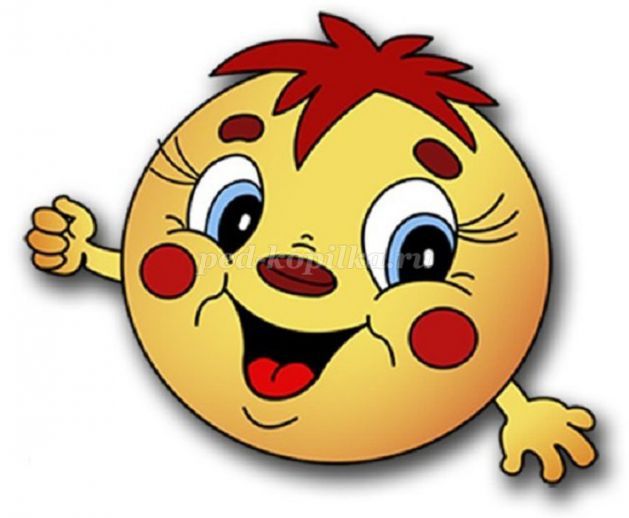 Колобок, колобок,Идут в полу приседе, поставив руки на пояс.Колобок — румяный бок.По дорожке покатилсяБегут на носочках, держа руки на поясе.И назад не воротился.Встретил мишку, волка, зайку,Встав лицом в круг, изображают медведя, волка, зайца.Всем играл на балалайке.Изображают игру на балалайке.У лисы спел на носу, —Пляшут вприсядку.Больше нет его в лесу.                                                            .